ПЛАНнормотворческой  деятельности  администрации  Новосельского муниципального образования  на 2 полугодие 2019 года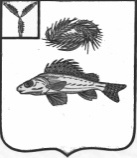 АДМИНИСТРАЦИЯ
НОВОСЕЛЬСКОГО МУНИЦИПАЛЬНОГО ОБРАЗОВАНИЯ                                                                          ЕРШОВСКОГО МУНИЦИПАЛЬНОГОРАЙОНА                                                            САРАТОВСКОЙ ОБЛАСТИ  ПОСТАНОВЛЕНИЕ      От 31.05.2019                                                                      № 36«Об утверждении плана нормотворческой деятельностиадминистрации Новосельского муниципального образования         Ершовского муниципального района Саратовской областина 2 полугодие 2019 года»     В соответствии с Федеральным законом Российской Федерации от 06.10.2003  № 131-ФЗ «Об общих принципах организации местного самоуправления в Российской Федерации». В целях организации нормотворческой деятельности администрации Новосельского муниципального образования постановляю:     1. Утвердить План нормотворческой деятельности администрации Новосельского  МО  на второе полугодие 2019 года, согласно приложению.     2. Настоящее постановление подлежит размещению на официальном сайте администрации Ершовского муниципального района в сети Интернет.     3. Настоящее постановление вступает в силу со дня его принятия.Глава Новосельского муниципального образования                                          И.П. Проскурнина Утвержденпостановлением администрации                                                                                                Новосельского МО ЕМРот   31.05.2019 года № 36(Приложение )№п/пНаименование проектов нормативно-правовых актов, планируемых к принятиюСрок исполненияОтветственные за подготовку проектов нормативно-правовых актов12341.Внесение изменений и дополнений в нормативно-правовые акты администрации Новосельского МО В течение второго полугодияСпециалисты             администрации2.Работа по протестам прокуратуры Ершовского   района Саратовской областиВ течение второго полугодияСпециалисты            администрации3.Приведение муниципальных правовых актов в соответствии с изменениями действующего законодательстваВ течение второго полугодияСпециалисты            администрации4.Утверждение отчета об исполнении бюджета Новосельского МО за II квартал  2019Июль 2019Специалисты            администрации5.Утверждение отчета об исполнении бюджета Новосельского МО за III  квартал  2019Октябрь 2019Специалисты            администрации6.Внесение изменений и дополнений в программыДекабрь 2019Глава поселения,                        специалисты администрации